ОБЩИЕ СВЕДЕНИЯ Учебная дисциплина «Структурообразование и проектирование главных и производных трикотажных переплетений» изучается в третьем семестре, в части, формируемой участниками образовательных отношений.Курсовая работа/Курсовой проект – не предусмотреныФорма промежуточной аттестации: Экзамен.Место учебной дисциплины в структуре ОПОПУчебная дисциплина «Проектирование параметров текстильных полотен и изделий» относится к части программы, формируемой участниками образовательных отношений.Основой для освоения дисциплины являются результаты обучения по предыдущим дисциплинам в части сформированности универсальных компетенций, а также общепрофессиональных и профессиональных компетенций. История текстиля.Результаты обучения по учебной дисциплине используются при изучении следующих дисциплин и прохождения практик:Проектирование параметров текстильных полотен и изделий;Технология выработки трикотажа на машинах с электронным управлением;Технология производства текстильных изделий заданной формы;Основы креативного проектирования ассортимента текстильных полотен и изделий;Проектирование авторских коллекций текстильных полотен и изделий;Основы технологических процессов трикотажного производства;Основы структурообразования текстильных полотен;Теория узорообразования на текстильных машинах;Выполнение композиции в материале;Теория проектирования текстильных полотен в системах CAD CAMСтруктурообразование и проектирование главных и производных ткацких переплетени;Учебная практика. Ознакомительная практика;Производственная практика. Научно-исследовательская работа;Производственная практика. Преддипломная практика;Выпускная квалификационная работа.ЦЕЛИ И ПЛАНИРУЕМЫЕ РЕЗУЛЬТАТЫ ОБУЧЕНИЯ ПО ДИСЦИПЛИНЕ Целями изучения дисциплины «Структурообразование и проектирование главных и производных трикотажных переплетений» являются:ознакомление с основными видами переплетений, их классификация и области применения;изучение основных параметров и характеристик трикотажных переплетений;сравнительный анализ и оценка структур, взаимосвязи параметров и свойств главных и производных трикотажных переплетений;изучение особенностей структурообразования главных и производных трикотажных переплетений и проектирования их параметров;формирование у обучающихся компетенций, установленных образовательной программой в соответствии с ФГОС ВО по данной дисциплине. Результатом обучения по учебной дисциплине является овладение обучающимися знаниями, умениями, навыками и опытом деятельности, характеризующими процесс формирования компетенций и обеспечивающими достижение планируемых результатов освоения учебной дисциплиныФормируемые компетенции, индикаторы достижения компетенций, соотнесённые с планируемыми результатами обучения по дисциплине:СТРУКТУРА И СОДЕРЖАНИЕ УЧЕБНОЙ ДИСЦИПЛИНЫ/МОДУЛЯОбщая трудоёмкость учебной дисциплины по учебному плану составляет:Структура учебной дисциплины для обучающихся по видам занятий (очная форма обучения)Структура учебной дисциплины для обучающихся по разделам и темам дисциплины: (очная форма обучения)Краткое содержание учебной дисциплиныОрганизация самостоятельной работы обучающихсяСамостоятельная работа студента – обязательная часть образовательного процесса, направленная на развитие готовности к профессиональному и личностному самообразованию, на проектирование дальнейшего образовательного маршрута и профессиональной карьеры.Самостоятельная работа обучающихся по дисциплине организована как совокупность аудиторных и внеаудиторных занятий и работ, обеспечивающих успешное освоение дисциплины. Аудиторная самостоятельная работа обучающихся по дисциплине выполняется на учебных занятиях под руководством преподавателя и по его заданию. Аудиторная самостоятельная работа обучающихся входит в общий объем времени, отведенного учебным планом на аудиторную работу, и регламентируется расписанием учебных занятий. Внеаудиторная самостоятельная работа обучающихся – планируемая учебная, научно-исследовательская, практическая работа обучающихся, выполняемая во внеаудиторное время по заданию и при методическом руководстве преподавателя, но без его непосредственного участия, расписанием учебных занятий не регламентируется.Внеаудиторная самостоятельная работа обучающихся включает в себя:подготовку к лекциям, зачету;изучение специальной литературы;подготовка к лабораторным работам;подготовка к тестированию;подготовка к контрольной работе.Самостоятельная работа обучающихся с участием преподавателя в форме иной контактной работы предусматривает групповую и (или) индивидуальную работу с обучающимися и включает в себя:проведение индивидуальных и групповых консультаций по отдельным темам/разделам дисциплины;консультации по организации самостоятельного изучения отдельных разделов/тем.Применение электронного обучения, дистанционных образовательных технологийПри реализации программы учебной дисциплины возможно применение электронного обучения и дистанционных образовательных технологий.Реализация программы учебной дисциплины с применением электронного обучения и дистанционных образовательных технологий регламентируется действующими локальными актами университета.Применяются следующий вариант реализации программы с использованием ЭО и ДОТ.В электронную образовательную среду, по необходимости, могут быть перенесены отдельные виды учебной деятельности:РЕЗУЛЬТАТЫ ОБУЧЕНИЯ ПО ДИСЦИПЛИНЕ. КРИТЕРИИ ОЦЕНКИ УРОВНЯ СФОРМИРОВАННОСТИ КОМПЕТЕНЦИЙ, СИСТЕМА И ШКАЛА ОЦЕНИВАНИЯСоотнесение планируемых результатов обучения с уровнями сформированности компетенций.ОЦЕНОЧНЫЕ СРЕДСТВА ДЛЯ ТЕКУЩЕГО КОНТРОЛЯ УСПЕВАЕМОСТИ И ПРОМЕЖУТОЧНОЙ АТТЕСТАЦИИ, ВКЛЮЧАЯ САМОСТОЯТЕЛЬНУЮ РАБОТУ ОБУЧАЮЩИХСЯПри проведении контроля самостоятельной работы обучающихся, текущего контроля и промежуточной аттестации по учебной дисциплине «Проектирование параметров текстильных полотен и изделий» проверяется уровень сформированности у обучающихся компетенций и запланированных результатов обучения по дисциплине, указанных в разделе 2 настоящей программы.Формы текущего контроля успеваемости, примеры типовых заданий: Критерии, шкалы оценивания текущего контроля успеваемости:Промежуточная аттестация:Критерии, шкалы оценивания промежуточной аттестации учебной дисциплины/модуля:Система оценивания результатов текущего контроля и промежуточной аттестации.Оценка по дисциплине выставляется обучающемуся с учётом результатов текущей и промежуточной аттестации.ОБРАЗОВАТЕЛЬНЫЕ ТЕХНОЛОГИИРеализация программы предусматривает использование в процессе обучения следующих образовательных технологий:проблемная лекция;проектная деятельность;групповые дискуссии;преподавание дисциплины на основе результатов научных исследованийпоиск и обработка информации с использованием сети Интернет;дистанционные образовательные технологии;использование на лекционных занятиях видеоматериалов и наглядных пособий;…ПРАКТИЧЕСКАЯ ПОДГОТОВКАПрактическая подготовка в рамках учебной дисциплины реализуется при проведении практических занятий, связанных с будущей профессиональной деятельностью, а также  в занятиях лекционного типа, поскольку они  предусматривают передачу учебной информации обучающимся, которая необходима для последующего выполнения практической работы.ОРГАНИЗАЦИЯ ОБРАЗОВАТЕЛЬНОГО ПРОЦЕССА ДЛЯ ЛИЦ С ОГРАНИЧЕННЫМИ ВОЗМОЖНОСТЯМИ ЗДОРОВЬЯПри обучении лиц с ограниченными возможностями здоровья и инвалидов используются подходы, способствующие созданию безбарьерной образовательной среды: технологии дифференциации и индивидуального обучения, применение соответствующих методик по работе с инвалидами, использование средств дистанционного общения, проведение дополнительных индивидуальных консультаций по изучаемым теоретическим вопросам и практическим занятиям, оказание помощи при подготовке к промежуточной аттестации.При необходимости рабочая программа дисциплины может быть адаптирована для обеспечения образовательного процесса лицам с ограниченными возможностями здоровья, в том числе для дистанционного обучения.Учебные и контрольно-измерительные материалы представляются в формах, доступных для изучения студентами с особыми образовательными потребностями с учетом нозологических групп инвалидов:Для подготовки к ответу на практическом занятии, студентам с ограниченными возможностями здоровья среднее время увеличивается по сравнению со средним временем подготовки обычного студента.Для студентов с инвалидностью или с ограниченными возможностями здоровья форма проведения текущей и промежуточной аттестации устанавливается с учетом индивидуальных психофизических особенностей (устно, письменно на бумаге, письменно на компьютере, в форме тестирования и т.п.). Промежуточная аттестация по дисциплине может проводиться в несколько этапов в форме рубежного контроля по завершению изучения отдельных тем дисциплины. При необходимости студенту предоставляется дополнительное время для подготовки ответа на зачете или экзамене.Для осуществления процедур текущего контроля успеваемости и промежуточной аттестации обучающихся создаются, при необходимости, фонды оценочных средств, адаптированные для лиц с ограниченными возможностями здоровья и позволяющие оценить достижение ими запланированных в основной образовательной программе результатов обучения и уровень сформированности всех компетенций, заявленных в образовательной программе.МАТЕРИАЛЬНО-ТЕХНИЧЕСКОЕ ОБЕСПЕЧЕНИЕ ДИСЦИПЛИНЫ Характеристика материально-технического обеспечения дисциплины соответствует  требованиями ФГОС ВО.Материально-техническое обеспечение дисциплины при обучении с использованием традиционных технологий обучения.Материально-техническое обеспечение учебной дисциплины при обучении с использованием электронного обучения и дистанционных образовательных технологий.Технологическое обеспечение реализации программы осуществляется с использованием элементов электронной информационно-образовательной среды университета.УЧЕБНО-МЕТОДИЧЕСКОЕ И ИНФОРМАЦИОННОЕ ОБЕСПЕЧЕНИЕ УЧЕБНОЙ ДИСЦИПЛИНЫИНФОРМАЦИОННОЕ ОБЕСПЕЧЕНИЕ УЧЕБНОГО ПРОЦЕССАРесурсы электронной библиотеки, информационно-справочные системы и профессиональные базы данных:Перечень программного обеспечения ЛИСТ УЧЕТА ОБНОВЛЕНИЙ РАБОЧЕЙ ПРОГРАММЫ УЧЕБНОЙ ДИСЦИПЛИНЫВ рабочую программу учебной дисциплины/модуля внесены изменения/обновления и утверждены на заседании кафедры:Министерство науки и высшего образования Российской ФедерацииМинистерство науки и высшего образования Российской ФедерацииФедеральное государственное бюджетное образовательное учреждениеФедеральное государственное бюджетное образовательное учреждениевысшего образованиявысшего образования«Российский государственный университет им. А.Н. Косыгина«Российский государственный университет им. А.Н. Косыгина(Технологии. Дизайн. Искусство)»(Технологии. Дизайн. Искусство)»Институт ТекстильныйКафедра Проектирование и художественное оформление текстильных изделий РАБОЧАЯ ПРОГРАММАУЧЕБНОЙ ДИСЦИПЛИНЫРАБОЧАЯ ПРОГРАММАУЧЕБНОЙ ДИСЦИПЛИНЫРАБОЧАЯ ПРОГРАММАУЧЕБНОЙ ДИСЦИПЛИНЫСтруктурообразование и проектирование главных и производных трикотажных переплетенийСтруктурообразование и проектирование главных и производных трикотажных переплетенийСтруктурообразование и проектирование главных и производных трикотажных переплетенийУровень образования бакалавриатбакалавриатНаправление подготовки29.04.02 Технология и проектирование текстильных изделийПрофиль)/СпециализацияПроектирование и художественное оформление текстильных изделий.Проектирование и художественное оформление текстильных изделий.Срок освоения образовательной программы по очной форме обучения4 года4 годаФорма обученияочнаяочнаяРабочая программа учебной дисциплины «Структурообразование и проектирование главных и производных трикотажных переплетений» основной профессиональной образовательной программы высшего образования, рассмотрена и одобрена на заседании кафедры, протокол № 12 от 24.05.2021 г.Рабочая программа учебной дисциплины «Структурообразование и проектирование главных и производных трикотажных переплетений» основной профессиональной образовательной программы высшего образования, рассмотрена и одобрена на заседании кафедры, протокол № 12 от 24.05.2021 г.Рабочая программа учебной дисциплины «Структурообразование и проектирование главных и производных трикотажных переплетений» основной профессиональной образовательной программы высшего образования, рассмотрена и одобрена на заседании кафедры, протокол № 12 от 24.05.2021 г.Рабочая программа учебной дисциплины «Структурообразование и проектирование главных и производных трикотажных переплетений» основной профессиональной образовательной программы высшего образования, рассмотрена и одобрена на заседании кафедры, протокол № 12 от 24.05.2021 г.Разработчик рабочей программы «Структурообразование и проектирование главных и производных трикотажных переплетений»Разработчик рабочей программы «Структурообразование и проектирование главных и производных трикотажных переплетений»Разработчик рабочей программы «Структурообразование и проектирование главных и производных трикотажных переплетений»Разработчик рабочей программы «Структурообразование и проектирование главных и производных трикотажных переплетений»к.т.н., доцент Т.В. МуракаеваТ.В. МуракаеваЗаведующий кафедрой:Заведующий кафедрой:д.т.н., профессор С.С. ЮхинКод и наименование компетенцииКод и наименование индикаторадостижения компетенцииПланируемые результаты обучения по дисциплине ПК-2 Способен разрабатывать проекты текстильных изделий (нити, ткани, трикотаж, нетканые материалы) с учетом механико-технологических, эстетических, экономических параметровИД-ПК-2.1 Анализ структур и свойств текстильных полотен и изделий- Анализирует структуры главных и производных трикотажных переплетений;- понимает закономерности между особенностями структур трикотажных переплетений, их параметрами и свойствами;- осуществляет расчет технологических параметров трикотажа главных и производных переплетений;- устанавливает параметры трикотажа для выработки на вязальном оборудовании;- определяет вид и особенности структуры переплетения нитей главных и производных трикотажных переплетений;- изображает переплетения на бумаге с помощью составления типового технологического описания структур трикотажа;- использует методики расчета технологических параметров трикотажных переплетений для дальнейшей выработки ее вязальном оборудовании.ПК-2 Способен разрабатывать проекты текстильных изделий (нити, ткани, трикотаж, нетканые материалы) с учетом механико-технологических, эстетических, экономических параметровИД-ПК-2.2 Анализ структур и свойств текстильных полотен и изделий.- Анализирует структуры главных и производных трикотажных переплетений;- понимает закономерности между особенностями структур трикотажных переплетений, их параметрами и свойствами;- осуществляет расчет технологических параметров трикотажа главных и производных переплетений;- устанавливает параметры трикотажа для выработки на вязальном оборудовании;- определяет вид и особенности структуры переплетения нитей главных и производных трикотажных переплетений;- изображает переплетения на бумаге с помощью составления типового технологического описания структур трикотажа;- использует методики расчета технологических параметров трикотажных переплетений для дальнейшей выработки ее вязальном оборудовании.ПК-2 Способен разрабатывать проекты текстильных изделий (нити, ткани, трикотаж, нетканые материалы) с учетом механико-технологических, эстетических, экономических параметровИД-ПК-2.3 Проектирование параметров текстильных изделий и полотен с учетом заданных свойств.- Анализирует структуры главных и производных трикотажных переплетений;- понимает закономерности между особенностями структур трикотажных переплетений, их параметрами и свойствами;- осуществляет расчет технологических параметров трикотажа главных и производных переплетений;- устанавливает параметры трикотажа для выработки на вязальном оборудовании;- определяет вид и особенности структуры переплетения нитей главных и производных трикотажных переплетений;- изображает переплетения на бумаге с помощью составления типового технологического описания структур трикотажа;- использует методики расчета технологических параметров трикотажных переплетений для дальнейшей выработки ее вязальном оборудовании.ПК-3 Способен проектировать текстильные изделия и технологические процессы их выработки с использованием автоматизированных систем технологической подготовки производстваИД-ПК-3.5 Анализ возможностей реализации на технологическом оборудовании текстильных материалов различной структуры и свойств.- Анализирует структуры главных и производных трикотажных переплетений;- понимает закономерности между особенностями структур трикотажных переплетений, их параметрами и свойствами;- осуществляет расчет технологических параметров трикотажа главных и производных переплетений;- устанавливает параметры трикотажа для выработки на вязальном оборудовании;- определяет вид и особенности структуры переплетения нитей главных и производных трикотажных переплетений;- изображает переплетения на бумаге с помощью составления типового технологического описания структур трикотажа;- использует методики расчета технологических параметров трикотажных переплетений для дальнейшей выработки ее вязальном оборудовании.Очная форма обучения3з.е.108час.Структура и объем дисциплиныСтруктура и объем дисциплиныСтруктура и объем дисциплиныСтруктура и объем дисциплиныСтруктура и объем дисциплиныСтруктура и объем дисциплиныСтруктура и объем дисциплиныСтруктура и объем дисциплиныСтруктура и объем дисциплиныСтруктура и объем дисциплиныОбъем дисциплины по семестрамформа промежуточной аттестациивсего, часКонтактная аудиторная работа, часКонтактная аудиторная работа, часКонтактная аудиторная работа, часКонтактная аудиторная работа, часСамостоятельная работа обучающегося, часСамостоятельная работа обучающегося, часСамостоятельная работа обучающегося, часОбъем дисциплины по семестрамформа промежуточной аттестациивсего, часлекции, часпрактические занятия, часлабораторные занятия, часпрактическая подготовка, часкурсовая работа/курсовой проектсамостоятельная работа обучающегося, часпромежуточная аттестация, час3 семестрЗачет108173457Всего:Зачет 108173457Планируемые (контролируемые) результаты освоения: код(ы) формируемой(ых) компетенции(й) и индикаторов достижения компетенцийНаименование разделов, тем;форма(ы) промежуточной аттестацииВиды учебной работыВиды учебной работыВиды учебной работыВиды учебной работыСамостоятельная работа, часВиды и формы контрольных мероприятий, обеспечивающие по совокупности текущий контроль успеваемости;формы промежуточного контроля успеваемостиПланируемые (контролируемые) результаты освоения: код(ы) формируемой(ых) компетенции(й) и индикаторов достижения компетенцийНаименование разделов, тем;форма(ы) промежуточной аттестацииКонтактная работаКонтактная работаКонтактная работаКонтактная работаСамостоятельная работа, часВиды и формы контрольных мероприятий, обеспечивающие по совокупности текущий контроль успеваемости;формы промежуточного контроля успеваемостиПланируемые (контролируемые) результаты освоения: код(ы) формируемой(ых) компетенции(й) и индикаторов достижения компетенцийНаименование разделов, тем;форма(ы) промежуточной аттестацииЛекции, часПрактические занятия, часЛабораторные работы/ индивидуальные занятия, часПрактическая подготовка, часСамостоятельная работа, часВиды и формы контрольных мероприятий, обеспечивающие по совокупности текущий контроль успеваемости;формы промежуточного контроля успеваемостиПервый семестрПервый семестрПервый семестрПервый семестрПервый семестрПервый семестрПервый семестр173457ИД-ПК-2.1 ИД-ПК-2.2 ИД-ПК-2.3Лекция 1 (Вводная лекция) Классификация трикотажных переплетений. Основные понятия и параметры трикотажа.21Контроль посещаемости.ИД-ПК-2.1 ИД-ПК-2.2 ИД-ПК-2.3ИД-ПК-3.5Лекция 2. Особенности строения, свойств и проектирования параметров переплетения кулирная гладь.22Контроль посещаемости.ИД-ПК-2.1 ИД-ПК-2.2 ИД-ПК-2.3ИД-ПК-3.5Лекция 3. Особенности строения, свойств и проектирования параметров переплетения ластик.22ИД-ПК-2.1 ИД-ПК-2.2 ИД-ПК-2.3ИД-ПК-3.5Лекция 4. Особенности строения, свойств и проектирования параметров переплетения двухизнаночная гладь22Контроль посещаемости.ИД-ПК-2.1 ИД-ПК-2.2 ИД-ПК-2.3ИД-ПК-3.5Лекция 5 Особенности строения, свойств и проектирования параметров переплетения производная гладь. 22Контроль посещаемости.ИД-ПК-2.1 ИД-ПК-2.2 ИД-ПК-2.3ИД-ПК-3.5Лекция 6 Особенности строения, свойств и проектирования параметров переплетения интерлок. 22Контроль посещаемости.ИД-ПК-2.1 ИД-ПК-2.2 ИД-ПК-2.3ИД-ПК-3.5Лекция 7 Особенности прокладывания нити при структурообразовании трикотажа одинарных основовязаных переплетений и их представления.11Контроль посещаемости.ИД-ПК-2.1 ИД-ПК-2.2 ИД-ПК-2.3ИД-ПК-3.5Лекция 8 Особенности строения, свойств и проектирования параметров главных одинарных основовязаных переплетений.22Контроль посещаемости.ИД-ПК-2.1 ИД-ПК-2.2 ИД-ПК-2.3ИД-ПК-3.5Лекция 9 Особенности строения, свойств и проектирования параметров производных одинарных основовязаных переплетений. 22Контроль посещаемости.ИД-ПК-2.1 ИД-ПК-2.2 ИД-ПК-2.3ИД-ПК-3.5Лабораторная работа 1Анализ особенностей строения, свойств и проектирование параметров переплетения кулирная гладь.44Разбор теоретического материала. ИД-ПК-2.1 ИД-ПК-2.2 ИД-ПК-2.3ИД-ПК-3.5Лабораторная работа 2 Анализ особенностей строения, свойств и проектирование параметров переплетения ластик. 44Разбор теоретического материала. ИД-ПК-2.1 ИД-ПК-2.2 ИД-ПК-2.3ИД-ПК-3.5Лабораторная работа 3Анализ особенностей строения, свойств и проектирование параметров переплетения двухизнаночная гладь.44Разбор теоретического материала.ИД-ПК-2.1 ИД-ПК-2.2 ИД-ПК-2.3ИД-ПК-3.5Лабораторная работа 4 Анализ особенностей строения, свойств и проектирование параметров переплетения производная гладь.44Контрольная работа №1. Разбор теоретического материала.ИД-ПК-2.1 ИД-ПК-2.2 ИД-ПК-2.3ИД-ПК-3.5Лабораторная работа 5Анализ особенностей строения, свойств и проектирование параметров переплетения интерлок.56Разбор теоретического материала.Контрольная работа №2.ИД-ПК-2.1 ИД-ПК-2.2 ИД-ПК-2.3ИД-ПК-3.5Лабораторная работа 6Анализ особенностей строения и свойств основовязаного переплетения одинарная цепочка44Разбор теоретического материалаИД-ПК-2.1 ИД-ПК-2.2 ИД-ПК-2.3ИД-ПК-3.5Лабораторная работа 7Анализ особенностей строения и свойств основовязаного переплетения одинарное трико.44Разбор теоретического материала ИД-ПК-2.1 ИД-ПК-2.2 ИД-ПК-2.3ИД-ПК-3.5Лабораторная работа 8 Анализ особенностей строения и свойств основовязаного переплетения одинарное атлас.45Разбор теоретического материала.Тестирование.ИД-ПК-2.1 ИД-ПК-2.2 ИД-ПК-2.3ИД-ПК-3.5Лабораторная работа 9Анализ особенностей строения и свойств производных одинарных основовязаных переплетений.56Разбор теоретического материала.Контрольная работа.Все индикаторы всех компетенцийЗачетххххзачетИТОГО за первый  семестр173457Зачет№ папНаименование раздела и темы дисциплиныСодержание раздела (темы)Лекция 1(Вводная лекция) Классификация трикотажных переплетений. Основные понятия и параметры трикотажа.Классификация трикотажных переплетений. Способы изображения структур трикотажных переплетений. Основные свойства трикотажа. Характеристики пряжи и нитей. Описание основных параметров и понятий, используемых при проектировании и анализе трикотажа. Основные количественные характеристики. Основные косвенные характеристики трикотажа.Лекция 2Особенности строения, свойств и проектирования параметров переплетения кулирная гладь.Строение и свойства трикотажа переплетения кулирная гладь, специфика описания структуры переплетения. Особенности элементов структуры переплетения. Определение и проектирование основных параметров структуры трикотажа переплетения кулирная гладьЛекция3Особенности строения, свойств и проектирования параметров переплетения ластикСтроение и свойства трикотажа переплетения ластик, специфика описания структуры переплетения. Особенности элементов структуры переплетения. Ластики сложных раппортов, строение и свойства. Определение и проектирование основных параметров структуры трикотажа переплетения ластик, понятие приведенная плотностьЛекция 4Особенности строения, свойств и проектирования параметров переплетения двухизнаночная гладь Строение и свойства трикотажа переплетения двухизнаночная гладь, специфика описания структуры переплетения. Особенности элементов структуры переплетения. Определение и проектирование основных параметров структуры трикотажа переплетения двухизнаночная гладь.Лекция 5Особенности строения, свойств и проектирования параметров переплетения производная гладь. Строение и свойства трикотажа переплетения производная гладь, специфика описания структуры переплетения. Особенности элементов структуры переплетения. Определение и проектирование основных параметров структуры трикотажа переплетения производная гладьЛекция 6Особенности строения, свойств и проектирования параметров переплетения интерлок.Строение и свойства трикотажа переплетения интерлок, специфика описания структуры переплетения. Особенности элементов структуры переплетения. Определение и проектирование основных параметров структуры трикотажа переплетения интерлок. Особенности получения рисунков на базе переплетения интерлок. Лекция 7Особенности прокладывания нити при структурообразовании трикотажа одинарных основовязаных переплетений и их представления.Принцип прокладывания нити при структурообразовании трикотажа одинарных основовязаных переплетений и их представления. Описание переплетений, особенности составления аналитической записи для основовязаных переплетений. Понятие проборки гребенок, раппорт проборки. Элементы структуры трикотажа основовязаных переплетений.Лекция 8Особенности строения, свойств и проектирования параметров главных одинарных основовязаных переплетений.Строение и свойства основовязаного трикотажа одинарных переплетений цепочка, трико, атлас, особенности структур переплетений. Определение и проектирование основных параметров структуры. Лекция 9Особенности строения, свойств и проектирования параметров производных одинарных основовязаных переплетений.Строение и свойства основовязаного трикотажа одинарных производных переплетений, особенности структур переплетений. Определение и проектирование основных параметров структуры. Лабораторные работыЛабораторные работыЛабораторная работа 1 Анализ особенностей строения, свойств и проектирование параметров переплетения кулирная гладь.Разбор материала Лекции 1,2. Анализ структуры трикотажа переплетения кулирная гладь. Особенности описания структуры. Виды элементов структуры переплетения. Определение основных параметров трикотажа по предложенному образцу и специфика проектирования параметров. Изучение свойств полотен переплетения кулирная гладь.Лабораторная работа 2 Анализ особенностей строения, свойств и проектирование параметров переплетения ластик. Разбор материала лекции 3.Анализ структуры трикотажа переплетения ластик. Особенности описания структуры. Виды элементов структуры переплетения. Ластики сложных раппортов особенности строения и свойств. Определение основных параметров трикотажа по предложенному образцу и специфика проектирования параметров. Изучение свойств полотен переплетения ластик.Лабораторная работа 3Анализ особенностей строения, свойств и проектирование параметров переплетения двухизнаночная гладь.Разбор материала лекции 4.Анализ структуры трикотажа переплетения двухизнаночная гладь. Особенности описания структуры. Виды элементов структуры переплетения. Двухизнаночная гладь сложных раппортов особенности строения и свойств. Определение основных параметров трикотажа по предложенному образцу и специфика проектирования параметров. Изучение свойств полотен переплетения двухизнаночная гладь.Лабораторная работа 4 Анализ особенностей строения, свойств и проектирование параметров переплетения производная гладь.Разбор материала лекции 5.Анализ структуры трикотажа переплетения производная гладь. Особенности описания структуры. Виды элементов структуры переплетения. Двухизнаночная гладь сложных раппортов особенности строения и свойств. Определение основных параметров трикотажа по предложенному образцу и специфика проектирования параметров. Изучение свойств полотен переплетения производная гладь. Лабораторная работа 5 Анализ особенностей строения, свойств и проектирование параметров переплетения интерлок.Разбор материала лекции 6.Анализ структуры трикотажа переплетения интерлок. Особенности описания структуры. Виды элементов структуры переплетения. Определение основных параметров трикотажа по предложенному образцу и специфика проектирования параметров. Изучение свойств полотен переплетения интерлок. Составление заправочного карты по патрону узора, определение патрона рисунка по заправочной карте. Контрольная работа 1.Лабораторная работа 6 особенностей строения и свойств основовязаного переплетения одинарная цепочкаРазбор материала лекции 7-8.Анализ структуры трикотажа переплетения основовязаная одинарная цепочка по предложенному образцу. Особенности описания структуры. Виды элементов структуры переплетения. Составление аналитической записи переплетения. Определение основных параметров трикотажа специфика их проектирования. Изучение свойств полотен переплетения цепочка.Лабораторная работа 7 Анализ особенностей строения и свойств основовязаного переплетения одинарное трико.Разбор материала лекции 8.Анализ структуры трикотажа переплетения основовязаное одинарное трико по предложенному образцу. Особенности описания структуры. Виды элементов структуры переплетения. Составление аналитической записи переплетения. Определение основных параметров трикотажа специфика их проектирования. Изучение свойств полотен переплетения трико.Лабораторная работа 8 Анализ особенностей строения и свойств основовязаного переплетения одинарное атлас.Разбор материала лекции 8.Анализ структуры трикотажа переплетения основовязаный одинарный атлас по предложенному образцу. Особенности описания структуры. Виды элементов структуры переплетения. Составление аналитической записи переплетения. Виды атласов. Определение основных параметров трикотажа специфика их проектирования. Изучение свойств полотен переплетения атлас. Зависимость свойств переплетения от раппорта. ТестированиеЛабораторная работа 9 Анализ особенностей строения и свойств производных одинарных основовязаных переплетений.Разбор материала лекции 9.Анализ структур трикотажа одинарных производных переплетений по предложенным образцам. Особенности описания структуры. Виды элементов и особенности структуры переплетения сукно, шарме, производных атласов. Составление аналитической записи переплетений. Определение основных параметров трикотажа специфика их проектирования. Изучение свойств полотен одинарных основовязаных переплетений. Контрольная работа 2использованиеЭО и ДОТиспользование ЭО и ДОТобъем, часвключение в учебный процесссмешанное обучениелекции17в соответствии с расписанием учебных занятий смешанное обучениелабораторные работы34в соответствии с расписанием учебных занятий Уровни сформированности компетенции(-й)Итоговое количество балловв 100-балльной системепо результатам текущей и промежуточной аттестацииОценка в пятибалльной системепо результатам текущей и промежуточной аттестацииПоказатели уровня сформированности Показатели уровня сформированности Показатели уровня сформированности Уровни сформированности компетенции(-й)Итоговое количество балловв 100-балльной системепо результатам текущей и промежуточной аттестацииОценка в пятибалльной системепо результатам текущей и промежуточной аттестацииуниверсальной(-ых) компетенции(-й)общепрофессиональной(-ых) компетенцийпрофессиональной(-ых)компетенции(-й)Уровни сформированности компетенции(-й)Итоговое количество балловв 100-балльной системепо результатам текущей и промежуточной аттестацииОценка в пятибалльной системепо результатам текущей и промежуточной аттестацииПК-2ИД-ПК-2.1 ИД-ПК-2.2 ИД-ПК-2.3ПК-3ИД-ПК-3.5высокийотлично/зачтено (отлично)/зачтеноОбучающийся:анализирует структуры главных и производных трикотажных переплетений и определяет взаимосвязь структуры трикотажа его свойствами;осуществляет расчет технологических параметров трикотажа главных и производных переплетений;свободно составляет типовое технологическое описание структур трикотажа главных и производных переплетений;правильно устанавливает параметры заправки и выработки трикотажа главных и производных переплетений;исчерпывающе и логически стройно излагает учебный материал;умеет связывать теорию с практикой, справляется с решением задач профессиональной направленности высокого уровня сложности, правильно обосновывает принятые решения; свободно ориентируется в учебной и профессиональной литературе;дает развернутые, исчерпывающие, профессионально грамотные ответы на вопросы, в том числе, дополнительные.повышенныйхорошо/зачтено (хорошо)/зачтеноОбучающийся:анализирует структуры главных и производных трикотажный переплетений и определяет взаимосвязь структуры трикотажа его свойствами с небольшими неточностями;практически без ошибок осуществляет расчет технологических параметров трикотажа главных и производных переплетений;составляет типовое технологическое описание структур трикотажа главных и производных переплетений;устанавливает параметры заправки и выработки трикотажа главных и производных переплетений с некоторыми неточностями;показывает способности в понимании терминов, применяемых в проектировании и производстве трикотажа;связывает теорию с практикой, справляется с решением задач профессиональной направленности среднего уровня сложности;допускает единичные негрубые ошибки;достаточно хорошо ориентируется в учебной и профессиональной литературе;ответ отражает знание теоретического и практического материала, не допуская существенных неточностей.базовыйудовлетворительно/зачтено (удовлетворительно)/зачтеноОбучающийся:фрагментарно анализирует структуры главных и производных трикотажный переплетений и определяет взаимосвязь структуры трикотажа его свойствами с небольшими неточностями;с ошибками осуществляет расчет технологических параметров трикотажа главных и производных переплетений;фрагментарно составляет типовое технологическое описание структур трикотажа главных и производных переплетений;понимает термины, связанные со строением, технологическими показателями и проектированием главных и производных трикотажных переплетений;демонстрирует теоретические знания основного учебного материала дисциплины в объеме, необходимом для дальнейшего освоения ОПОП;с неточностями излагает принятую в текстильной промышленности и трикотажном производстве терминологию;демонстрирует фрагментарные знания основной учебной литературы по дисциплине;ответ отражает знания на базовом уровне в объеме, необходимом для дальнейшей учебы и предстоящей работы по профилю обучения.низкийнеудовлетворительно/не зачтеноОбучающийся:демонстрирует фрагментарные знания теоретического и практического материал, допускает грубые ошибки при его изложении на занятиях и в ходе промежуточной аттестации;испытывает серьёзные затруднения в применении теоретических положений при решении практических задач профессиональной направленности стандартного уровня сложности, не владеет необходимыми для этого навыками и приёмами;не способен проанализировать причинно-следственные связи и закономерности в цепочке «структура переплетения-параметры-свойства»;выполняет задания шаблона, без проявления творческой инициативыответ отражает отсутствие знаний на базовом уровне теоретического и практического материала в объеме, необходимом для дальнейшей учебы.Обучающийся:демонстрирует фрагментарные знания теоретического и практического материал, допускает грубые ошибки при его изложении на занятиях и в ходе промежуточной аттестации;испытывает серьёзные затруднения в применении теоретических положений при решении практических задач профессиональной направленности стандартного уровня сложности, не владеет необходимыми для этого навыками и приёмами;не способен проанализировать причинно-следственные связи и закономерности в цепочке «структура переплетения-параметры-свойства»;выполняет задания шаблона, без проявления творческой инициативыответ отражает отсутствие знаний на базовом уровне теоретического и практического материала в объеме, необходимом для дальнейшей учебы.Обучающийся:демонстрирует фрагментарные знания теоретического и практического материал, допускает грубые ошибки при его изложении на занятиях и в ходе промежуточной аттестации;испытывает серьёзные затруднения в применении теоретических положений при решении практических задач профессиональной направленности стандартного уровня сложности, не владеет необходимыми для этого навыками и приёмами;не способен проанализировать причинно-следственные связи и закономерности в цепочке «структура переплетения-параметры-свойства»;выполняет задания шаблона, без проявления творческой инициативыответ отражает отсутствие знаний на базовом уровне теоретического и практического материала в объеме, необходимом для дальнейшей учебы.№ ппФормы текущего контроляПримеры типовых заданий1Контрольная работа 1Вариант 1. Трикотаж одинарных главных кулирных переплетений (образец прилагается): Дать изображение петельной структуры трикотажа;Разработать графическую схему кладки нитей на иглы;Описать свойства трикотажа.Вариант 2.Трикотаж одинарных производных кулирных переплетений (образец прилагается): Дать изображение петельной структуры трикотажа;Разработать графическую схему кладки нитей на иглы;Описать свойства трикотажа. Вариант 3. Трикотаж двойных главных кулирных переплетений (образец прилагается): Дать изображение петельной структуры трикотажа;Разработать графическую схему кладки нитей на иглы;Описать свойства трикотажа.2ТестированиеПример тестового задания На рис. 1.1 показаны петли кулирного трикотажа. Определите какой участок называется игольной дугой?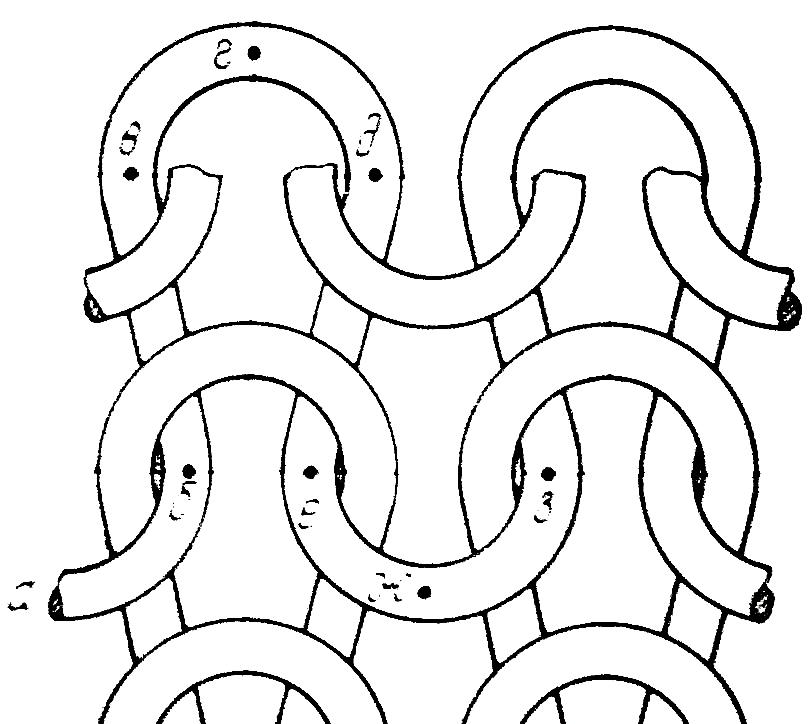 а)  вд;б)  ежз;в)  агж.Рис. 1.1Чем отличается основовязаный трикотаж от кулирного?а) пели соединяются между собой последовательно по горизонтали;б) петли из каждой нити соединяются между собой в различных петельных рядах;в) нить переходит из петли в петлю и в петельном столбике, и в петельном ряду.3.К главным кулирным переплетениям не относятся?а) кулирная гладь; б) двухизнаночная гладь;в) ластик;г) двуластик3Контрольная работа 2Вариант 1. Трикотаж главных одинарных основовязаных переплетений (образец прилагается): Дать изображение петельной структуры трикотажа;Разработать графическую схему кладки нитей на иглы;Описать свойства трикотажа.Вариант 2. Трикотаж производных одинарных основовязаных переплетений (образец прилагается): Дать изображение петельной структуры трикотажа;Разработать графическую схему кладки нитей на иглы;Описать свойства трикотажа.Наименование оценочного средства (контрольно-оценочного мероприятия)Критерии оцениванияШкалы оцениванияШкалы оцениванияШкалы оцениванияНаименование оценочного средства (контрольно-оценочного мероприятия)Критерии оценивания100-балльная системаПятибалльная системаПятибалльная системаКонтрольная работаОбучающийся, в процессе выполнения контрольной работы, продемонстрировал глубокие знания при решении поставленной задачи. Все задания выполнены в полном объеме с логичным их изложением, исходные данные использованы полностью. Сделаны выводы по всем пунктам. 5 зачтено5 зачтеноКонтрольная работаОбучающийся, в процессе выполнения контрольной работы, продемонстрировал основные знания при решении поставленной задачи. Все задания выполнены логично, но не в полном объеме, использованы не все исходные данные. Выводы сделаны не полностью.4 зачтено4 зачтеноКонтрольная работаОбучающийся, в процессе выполнения контрольной работы, слабо ориентируется в материале при решении поставленной задачи. Не демонстрирует логику при выполнении заданий. Контрольная выполнена небрежно, не сформулированы выводы. 3 зачтено3 зачтеноКонтрольная работаОбучающийся не выполнил задания2 не зачтено2 не зачтеноТестированиеЗа выполнение каждого тестового задания испытуемому выставляются оценки в зависимости от процента правильных ответов: «2» - равно или менее 40%«3» - 41% - 64%«4» - 65% - 84%«5» - 85% - 100%5 зачтено85% - 100%ТестированиеЗа выполнение каждого тестового задания испытуемому выставляются оценки в зависимости от процента правильных ответов: «2» - равно или менее 40%«3» - 41% - 64%«4» - 65% - 84%«5» - 85% - 100%4 зачтено65% - 84%ТестированиеЗа выполнение каждого тестового задания испытуемому выставляются оценки в зависимости от процента правильных ответов: «2» - равно или менее 40%«3» - 41% - 64%«4» - 65% - 84%«5» - 85% - 100%3 зачтено41% - 64%ТестированиеЗа выполнение каждого тестового задания испытуемому выставляются оценки в зависимости от процента правильных ответов: «2» - равно или менее 40%«3» - 41% - 64%«4» - 65% - 84%«5» - 85% - 100%2 не зачтено40% и менее 40%Форма промежуточной аттестацииТиповые контрольные задания и иные материалыдля проведения промежуточной аттестации:ЗачетПримерные вопросы для зачета:1. Строение и свойства переплетения кулирная гладь.2. Строение и свойства переплетения одинарная основовязаная цепочка.3. Перечислите основные характеристики трикотажа.4. По предложенному образцу определите вид переплетения, изобразите его графическую и структурную записи.Форма промежуточной аттестацииКритерии оцениванияШкалы оцениванияШкалы оцениванияНаименование оценочного средстваКритерии оценивания100-балльная системаПятибалльная системаЗачет: устный опрос Обучающийся:демонстрирует знания, отличающиеся глубиной и содержательностью, дает полный исчерпывающий ответ, как на основные вопросы, так и на дополнительные;свободно владеет научными понятиями, ведет диалог и вступает в научную дискуссию;способен к интеграции знаний по определенной теме, структурированию ответа, к анализу положений существующих теорий, научных школ, направлений по задаваемому вопросу;логично и доказательно раскрывает предложенную проблему;демонстрирует системную работу с основной и дополнительной литературой.Ответ не содержит фактических ошибок и характеризуется глубиной, полнотой, уверенностью суждений, иллюстрируется примерами.5 зачтеноЗачет: устный опрос Обучающийся:показывает достаточное знание учебного материала, но допускает несущественные фактические ошибки, которые способен исправить самостоятельно, благодаря наводящему вопросу;недостаточно раскрыта проблема по одному из вопросов;недостаточно логично построено изложение вопроса;активно работает с основной литературой,демонстрирует, в целом, системный подход к самостоятельному пополнению и обновлению знаний в ходе дальнейшей учебной работы и профессиональной деятельности. В ответе раскрыто, в основном, содержание вопросов, имеются неточности при ответе на дополнительные вопросы.4 зачтеноЗачет: устный опрос Обучающийся:показывает знания фрагментарного характера, которые отличаются поверхностностью и малой содержательностью, допускает фактические грубые ошибки;не может обосновать закономерности и принципы, объяснить факты, нарушена логика изложения, отсутствует осмысленность представляемого материала, представления о межпредметных связях слабые;знаком с основной литературой, рекомендованной программой, допускает погрешности и ошибки при теоретических ответах и в ходе практической работы.Содержание билета раскрыто слабо, имеются неточности при ответе на основные и дополнительные вопросы билета, ответ носит репродуктивный характер. Неуверенно, с большими затруднениями решает практические задачи или не справляется с ними самостоятельно.3 зачтеноЗачет: устный опрос Обучающийся, обнаруживает существенные пробелы в знаниях основного учебного материала, допускает принципиальные ошибки в выполнении предусмотренных программой практических заданий. На большую часть дополнительных вопросов по содержанию экзамена затрудняется дать ответ или не дает верных ответов.2 не зачтеноФорма контроля100-балльная система Пятибалльная системаТекущий контроль:  - Контрольная работазачтено/ не зачтено- Тестирование зачтено/ не зачтено Промежуточная аттестация зачетзачтено/ не зачтеноИтого за семестр  зачет зачтено/ не зачтеноНаименование учебных аудиторий, лабораторий, мастерских, библиотек, спортзалов, помещений для хранения и профилактического обслуживания учебного оборудования и т.п.Оснащенность учебных аудиторий, лабораторий, мастерских, библиотек, спортивных залов, помещений для хранения и профилактического обслуживания учебного оборудования и т.п.119071, г. Москва, Малый Калужский переулок, дом 1, строение 3, ауд.3205119071, г. Москва, Малый Калужский переулок, дом 1, строение 3, ауд.3205аудитории для проведения занятий лекционного и семинарского типа, групповых и индивидуальных консультаций, текущего контроля и промежуточной аттестации.Комплект учебной мебели, технические средства обучения, служащие для представления учебной информации аудитории: 1 персональный компьютер с подключением к сети «Интернет» и обеспечением доступа к электронным библиотекам и в электронную информационно-образовательную среду организации, принтер.119071, г. Москва, Малый Калужский переулок, дом 1, строение 3, ауд.3206119071, г. Москва, Малый Калужский переулок, дом 1, строение 3, ауд.3206аудитории для проведения занятий семинарского типа, групповых и индивидуальных консультаций, текущего контроля и промежуточной аттестации, по практической подготовке, групповых и индивидуальных консультацийКомплект учебной мебели, технические средства обучения, служащие для представления учебной информации аудитории: ноутбук;проектор,экран 119071, г. Москва, Малый Калужский переулок, дом 1, строение 3, ауд.3319119071, г. Москва, Малый Калужский переулок, дом 1, строение 3, ауд.3319аудитории для проведения занятий семинарского типа, групповых и индивидуальных консультаций, текущего контроля и промежуточной аттестации, по практической подготовке, групповых и индивидуальных консультацийКомплект учебной мебели, технические средства обучения, служащие для представления учебной информации аудитории: ноутбук;проектор,экран Помещения для самостоятельной работы обучающихсяОснащенность помещений для самостоятельной работы обучающихсячитальный зал библиотекикомпьютерная техника;
подключение к сети «Интернет»Необходимое оборудованиеПараметрыТехнические требованияПерсональный компьютер/ ноутбук/планшет,камера,микрофон, динамики, доступ в сеть ИнтернетВеб-браузерВерсия программного обеспечения не ниже: Chrome 72, Opera 59, Firefox 66, Edge 79, Яндекс. Браузер 19.3Персональный компьютер/ ноутбук/планшет,камера,микрофон, динамики, доступ в сеть ИнтернетОперационная системаВерсия программного обеспечения не ниже: Windows 7, macOS 10.12 «Sierra», LinuxПерсональный компьютер/ ноутбук/планшет,камера,микрофон, динамики, доступ в сеть ИнтернетВеб-камера640х480, 15 кадров/сПерсональный компьютер/ ноутбук/планшет,камера,микрофон, динамики, доступ в сеть ИнтернетМикрофонлюбойПерсональный компьютер/ ноутбук/планшет,камера,микрофон, динамики, доступ в сеть ИнтернетДинамики (колонки или наушники)любыеПерсональный компьютер/ ноутбук/планшет,камера,микрофон, динамики, доступ в сеть ИнтернетСеть (интернет)Постоянная скорость не менее 192 кБит/с№ п/пАвтор(ы)Наименование изданияВид издания (учебник, УП, МП и др.)ИздательствоГодизданияАдрес сайта ЭБСили электронного ресурса (заполняется для изданий в электронном виде)Количество экземпляров в библиотеке Университета10.1 Основная литература, в том числе электронные издания10.1 Основная литература, в том числе электронные издания10.1 Основная литература, в том числе электронные издания10.1 Основная литература, в том числе электронные издания10.1 Основная литература, в том числе электронные издания10.1 Основная литература, в том числе электронные издания10.1 Основная литература, в том числе электронные издания10.1 Основная литература, в том числе электронные издания1Кудрявин Л.А., Колесникова Е.Н., Заваруев В.А.Основы проектирования инновационных технологий трикотажного производстваУчебникМ.: МГУДТ2016http://znanium.com/catalog/product/961348локальная сеть университета52Заваруев В.А., Строганов Б.Б.Современные трикотажные машиныУчебное пособиеМ.: МГУДТ2015http://znanium.com/catalog/product/792000Локальная сеть университета           5 экз3Кудрявин Л.А., Викторов В.Н., Данилов Б.Д., Соловьев Н.А., Колесникова Е.Н., Воронина С.С., Заваруев В.А.Лабораторный практикум по технологии трикотажного производстваУчебникМ.: ГОУВПО «МГТУ им. А.Н.Косыгина»2002.13410.2 Дополнительная литература, в том числе электронные издания 10.2 Дополнительная литература, в том числе электронные издания 10.2 Дополнительная литература, в том числе электронные издания 10.2 Дополнительная литература, в том числе электронные издания 10.2 Дополнительная литература, в том числе электронные издания 10.2 Дополнительная литература, в том числе электронные издания 10.2 Дополнительная литература, в том числе электронные издания 10.2 Дополнительная литература, в том числе электронные издания 1Кудрявин Л.А., Шалов И.И.Основы технологии трикотажного производстваУчебникМ.: Легпромбытиздат1991.42Шалов И.И., Далидович A.C., Кудрявин Л.А.Технология трикотажногопроизводстваУчебник.М.: Легкая и пищеевая промышленностьсть198443Далидович A.C.Основы теории вязанияПособие для вузовМ.: Легкая индустрия 1970134Панфилова Л.А., Викторов В.Н.,Фомина О.П.Задачи по курсу технология трикотажаУчебное пособиеМ.: Легпромбытиздат1986-178 экз.10.3 Методические материалы (указания, рекомендации по освоению дисциплины (модуля) авторов РГУ им. А. Н. Косыгина)10.3 Методические материалы (указания, рекомендации по освоению дисциплины (модуля) авторов РГУ им. А. Н. Косыгина)10.3 Методические материалы (указания, рекомендации по освоению дисциплины (модуля) авторов РГУ им. А. Н. Косыгина)10.3 Методические материалы (указания, рекомендации по освоению дисциплины (модуля) авторов РГУ им. А. Н. Косыгина)10.3 Методические материалы (указания, рекомендации по освоению дисциплины (модуля) авторов РГУ им. А. Н. Косыгина)10.3 Методические материалы (указания, рекомендации по освоению дисциплины (модуля) авторов РГУ им. А. Н. Косыгина)10.3 Методические материалы (указания, рекомендации по освоению дисциплины (модуля) авторов РГУ им. А. Н. Косыгина)10.3 Методические материалы (указания, рекомендации по освоению дисциплины (модуля) авторов РГУ им. А. Н. Косыгина)1Фомина О.П.,Пивкина С.И., Рябова И.И.Боровков В.В.Методические указания  «Устройство, конструкция и принципы работы основных механизмов ручной плосковязальной машины «Симак-Бразер»Методические указанияМ.: МГУДТ2015Локальная сеть университета5 экз2Николаева Е.В., Муракаева Т.В.Методические указания по выполнению тестовых заданий по теме: «Анализ строения и способов выработки трикотажа главных и производных переплетений»Методические указанияМ.: МГУДТ2013http://znanium.com/catalog/product/458717Локальная сеть университета5 экз3Кудрявин Л.А., Андреев А.Ф., Николаева Е.В.Методические указания к проектированию полотен главных кулирных переплетений с использованием ЭВМ Методические указанияМ.:  МГТУ19985№ ппЭлектронные учебные издания, электронные образовательные ресурсыЭБС «Лань» http://www.e.lanbook.com/«Znanium.com» научно-издательского центра «Инфра-М»http://znanium.com/ Электронные издания «РГУ им. А.Н. Косыгина» на платформе ЭБС «Znanium.com» http://znanium.com/ЭБС «ИВИС» http://dlib.eastview.com/Профессиональные базы данных, информационные справочные системыScopus https://www.scopus.com (международная универсальная реферативная база данных, индексирующая более 21 тыс. наименований научно-технических, гуманитарных и медицинских журналов, материалов конференций примерно 5000 международных издательств);Scopus http://www. Scopus.com/Научная электронная библиотека еLIBRARY.RU https://elibrary.ru (крупнейший российский информационный портал в области науки, технологии, медицины и образования);Web of Science http://webofknowledge.com/«SpringerNature»  http://www.springernature.com/gp/librariansООО «Национальная электронная библиотека» (НЭБ) http://нэб.рф/;«НЭИКОН»  http://www.neicon.ru/«Polpred.com Обзор СМИ» http://www.polpred.com.База данных нормативных документов и стандартов www.normacs.ruБаза данных текстильного оборудования www.textile-machines.blogspot.com№п/пПрограммное обеспечениеРеквизиты подтверждающего документа/ Свободно распространяемоеMicrosoft® Windows® XP Professional Russian Upgrade/Software Assurance Pack Academic OPEN No Level, артикул Е85-0лицензия №18582213 от 30.12.2004, тов.накл. Tr 00007822,         Tr 00007820,         Tr 00007819,         Tr 00007818           от 30.12.2004 (бессрочная  академическая лицензия; центр поддержки корпоративных лицензий  Microsoft).  Microsoft® Office Professional Win 32 Russian License/Software Assurance Pack Academic OPEN No Level, артикул 269-05620лицензия №18582213 от 30.12.2004, тов.накл. Tr00007824             от 30.12.2004,  Tr00007823 от 30.12.2004 (бессрочная  академическая лицензия; ; центр поддержки корпоративных лицензий  Microsoft)Kaspersky Endpoint Secunty для бизнеса - Стандартный Russian Edition, 250-499 Node 1 year Educational Renewal Licenseдоговор № 218/17-КС от 21.11.2018Acrobat Readerсвободно распространяемоеMicrosoft Windows Professional 7 Russian Upgrade Academic Open No Level, артикул FQC-02306 лицензия № 46255382 от 11.12.2009 (копия лицензии; бессрочная академическая лицензия; центр поддержки корпоративных лицензий Microsoft).…Microsoft Office Professional Plus 2010 Russian Academic Open No Levelлицензия 47122150 от 30.06.2010 (бессрочная академическая лицензия; центр поддержки корпоративных лицензий Microsoft).Система автоматизации библиотек ИРБИС64, договора на оказание услуг по поставке программного обеспечения№1/28-10-13 от 22.11.2013, №1/21-03-14 от 31.03.2014 (копии договоров).Google Chromeсвободно распространяемоеAdobe Photoshop CS2 лицензия PSCS2RUWAOOCDот 25.05.2007; гос.контракт  №231к819/02 от 27.11.2006№ ппгод обновления РПДхарактер изменений/обновлений с указанием разделаномер протокола и дата заседания кафедры